Encontro: ____________________________________________________________________________________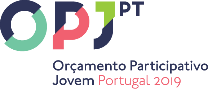 Folha de PresençasNomeEmailAutorizo a recolha de imagens para fins de publicitação do OPJovem (assinalar com um X)NomeEmailAutorizo a recolha de imagens para fins de publicitação do OPJovem (assinalar com um X)NomeEmailAutorizo a recolha de imagens para fins de publicitação do OPJovem (assinalar com um X)NomeEmailAutorizo a recolha de imagens para fins de publicitação do OPJovem (assinalar com um X)NomeEmailAutorizo a recolha de imagens para fins de publicitação do OPJovem (assinalar com um X)NomeEmailAutorizo a recolha de imagens para fins de publicitação do OPJovem (assinalar com um X)NomeEmailAutorizo a recolha de imagens para fins de publicitação do OPJovem (assinalar com um X)NomeEmailAutorizo a recolha de imagens para fins de publicitação do OPJovem (assinalar com um X)